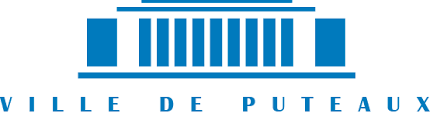 Renseignements généraux        1ère Demande . . . . . . . . . . . . Renouvellement . . . . . . . . . . .   Dénomination de l’association (nom statutaire en toutes lettres) : . . . . . . . . . . . . . . . . . . . . . . . . . . . . . . . . . . . . . . . . . . . . . . . . . . . . . . . . . . . . . . . . . . . . . . . . . . . . . . . . . . . . . . . . . . . . . . . . . . . . . . . . . . . . . . . . . . . . . . . . . . . . . . . . . . . . . . . . . . . . . . . . . . . . . . . . . . . . . . . . . . . . . . . . . . . . . . . . . . . . . . . . . . . . . . . . . . . . . . . . . . . . .. . . . . . . . . . . . . . . .  . . . . . . . . . . . . . . . . . . . . . . .. . . . . . . . . . . . . . . . . . . . . . . . . . . . . . . . . . . . . . . . . . . . . . . . . . . . . . . . . . . . . . . . . . . . . . . . . . . . . . . . . . . . . . . . . . . . . . . . . . . . . . . Objet :
. . . . . . . . . . . . . . . . . . . . . . . . . . . . . . . . . . . . . . . . . . . . . . . . . . . . . . . . . . . . . . . . . . . . . . . . . . . . . . . .. . . . . . . . . . . . . . . . . . . . . . . . . . . . . . . . . . . . . . . . . . . . . . . . . . . . . . . . . . . . . . . . . . . . . . . . . . . . . . . . . . . . . . . . . . . . . . . . . . . . . . . .. . . . . . . . . . . . . . . . . . . . . . . . . . . . . . . . . . . . . . . . . . . . . . . . . . . . . . . . . . . . . . . . . . . . . . . . . . . . . . . . . . . . . . . . . . . . . . . . . . . . . . . .. . . . . . . . . . . . . . . . . . . . . . . . . . . . . . . . . . . . . . . . . . . . . . . . . . . . . . . . . . . . . . . . . . . . . . . . . . . . . . . . . . . . . . . . . . . . . . . . . . . . . . . . . . . .. . . . . . . . . . . . . . . . . . . .. . . . . . . . . . . . . . . . . . . . . . . . . . . . . . . . . . . . . . . . . . . . . . . . . . . . . . . . . . . . . . . . . . . . . . . . . . . . . . . . . . . . . . . . . . . . . . . . . . . . . . . Sigle : . . . . . . . . . . . . . . . . . . . . . .  * N° de SIREN, SIRET ou du RNA                                                                                                 Date de publication de création ou modification au Journal Officiel : . . . . . . . . . . . . . . . . . . . . . . . . . .Association Locale …….  Départementale ……..   Régionale ……..    Nationale ………Adresse du siège social :	 . . . . . . . . . . . . . . . . . . . . . . . . . . . . . . . . . . . . . . . . . . . . . . . . . . . . . . . . . . . . . . . . . . . . . . . . . . . . . . . . . . . . . . . . . . . . . . . . . . . . . . . . . . . . . . . . . . . . . . . . . . . . . . . . . . . . . . . . . . . . . . . . . . . . . . . . . . . . . . . . . . . . . . . . . . . . .Code postal :	. . . . . . . . . . . . . . . . . . . . . . . . . . . . . .	Ville : 	. . . . . . . . . . . . . . . . . . . . . . . . . . . . . . . . . . . . . . . . . . . . . Adresse de correspondance, si différente de l’adresse du siège social :  . . . .. . . . . . . . . . . . . . . . . . . . . . . . . . . . . . . . . . . . . . . . . . . . . . . . . . . . . . . . . . . . . . . . . . . . . . . . . . . . . . . . . . . . . . . .. . . . . . . . . . . . . . . . . . . . . . . . . . . . . . . . . . . . . . . . . . . Code postal :     . . . . . . . . . . . . . . . . . . . . . . . . . . . . . .           Ville : 	. . . . . . . . . . . . . . . . . . . . . . . . . . . . . . . . . . . . . . . . . . . Courriel :	. . . . . . . . . . . . . . . . . . . . . . . . . . . . . . . . . . . . . . . . .. . . . . . . . . . . . . . . . . . . . . . . . . . . . . . . . . . . . . . . . . . . Site Internet : 	. . . . . . . . . . . . . . . . . . . . . . . . . . . . . . . . . . . . . . . . .. . . . . . . . . . . . . . . . . . . . . . . . . . . . . . . . . . . . . . . . . . . Date de déclaration en Préfecture :	. . . . . / . . . . . / . . . . . . . . . .        Dernière modification :	 . . . . . . . . . . . . . . . . . . . . RESPONSABLE DE L’ASSOCIATION (représentant légal)Nom :	. . . . . . . . . . . . . . . . . . . . . . . . . . . . . . . . . . . . . . . . . 	Prénom : 	. . . . . . . . . . . . . . . . . . . . . . . . . . . . . . . Fonction  :	. . . . . . . . . . . . . . . . . . . . . . . . . . . . . . . . . . . . . . . . . . . . . . . . . . . . . . . . . . . . . . . . . . . . . . . . . . . . . . . . . . . . Téléphone :   . . . . . . . . . . . . . . . . . . . . . . . . . . . . . . . . . . . . .      Courriel :       . . . . . . . . . . . . . . . . . . . . . . . . . . . . . . . . . . . . personne a contacter en l’absence du prÉsident Nom :	. . . . . . . . . . . . . . . . . . . . . . . . . . . . . . . . . . . . . . . . . 	Prénom : 	. . . . . . . . . . . . . . . . . . . . . . . . . . . . . . . Fonction  :	. . . . . . . . . . . . . . . . . . . . . . . . . . . . . . . . . . . . . . . . . . . . . . . . . . . . . . . . . . . . . . . . . . . . . . . . . . . . . . . . . . . . Téléphone :   . . . . . . . . . . . . . . . . . . . . . . . . . . . . . . . . . . . . .         Courriel:         . . . . . . . . . . . . . . . . . . . . . . . . . . . . . . . . . . .      COMPOSITION DE L’ASSOCIATION : * Toute personne participant régulièrement à la mise en place de vos activités et /ou au fonctionnement de l’association de manière non rémunérée.Fonctions exercées par le(s) salarié(s)……………………………………………………………………                                                 MONTANT MASSE SALARIALE BRUTE :ACTIVITÉS DE L'ORGANISME : (pour les associations qui adressent leur première demande)……………………………………………………………………………………………………………………..……………………………………………………………………………………………………………………..……………………………………………………………………………………………………………………..……………………………………………………………………………………………………………………..JUSTIFICATION D’UTILISATION DE  L’ANNÉE ECOULÉE :……………………………………………………………………………………………………………………..……………………………………………………………………………………………………………………..……………………………………………………………………………………………………………………..……………………………………………………………………………………………………………………..PRÉSENTATION DES PROJETS A PUTEAUX ET DE LEURS OBJECTIFS: (faire ressortir l’intérêt communal en indiquant le nombre de Putéoliens)……………………………………………………………………………………………………………………..……………………………………………………………………………………………………………………..……………………………………………………………………………………………………………………..……………………………………………………………………………………………………………………..……………………………………………………………………………………………………………………..……………………………………………………………………………………………………………………..……………………………………………………………………………………………………………………..……………………………………………………………………………………………………………………..……………………………………………………………………………………………………………………..……………………………………………………………………………………………………………………..NOM ET ADRESSE DE ’ASSURANCE :...................................…………………….…….......................................................................................................................................................................................................................................................N° DE CONTRAT........................………………………….AUTRES AIDES FINANCIERES SOLLICITÉES AUPRES D’AUTRES ORGANISMES :  (Préciser : nom et montant).……………………………………………………………………………........……………………………………………………………………………………………………………………..……………………………………………………………………………………………………………………..……………………………………………………………………………………………………………………..OBSERVATIONS : ………………………………………………………………………………………………………………………………………………………………………………………………………………………………………………………………………………………………………………………………………………………………………………………………………………………………………………………………………………………………ATTESTATION SUR L’HONNEUR
                          Je soussigné(e),   . . . . . . . . . . . . . . . . . . . . . . . . . . . . . . . . . . . . . . . . . . . . . . . . . . . . . . . . . . . . . . . . . . . . .                          (Nom et prénom) représentant(e) légal(e) de l’association,certifie que l’association est régulièrement déclarée ;certifie que l’association est en règle au regard de l’ensemble des déclarations sociales et fiscales ainsi que des      cotisations et paiements correspondants ;certifie exactes et sincères les informations du présent dossier, notamment la mention de l’ensemble des demandes de subventions introduites auprès d’autres financeurs publics ;certifie que cette demande est conforme aux statuts de l’association et sollicite de la collectivité l’octroi d’une subvention de fonctionnement d’un montant de :                                         Déclare sur l’honneur que ces renseignements correspondent à la réalité.                                             Fait à . . . . . . . . . . . . . . . . . . . . . . . . . . .,    le     . . .  / . . . / 20 . . .                                                                                                                                                                       Signature du PrésidentREMARQUES IMPORTANTES :1- Seules peuvent obtenir une subvention les associations déclarées conformément à la loi du 1er juillet 1901.2- Les collectivités publiques ont un pouvoir discrétionnaire pour accorder, ou non, une subvention.3- Il est rappelé que toute association bénéficiant de subvention communale peut-être soumise à un contrôle des fonds mis à disposition.4- Pour que votre dossier soit complet, il doit impérativement être composé des pièces suivantes (à cocher avant envoi du dossier)Numéro * :      Sur l’Exercice écoulé     Sur l’Exercice écoulé                Sur l’Exercice projeté                Sur l’Exercice projeté                Sur l’Exercice projeté      Date de la prochaine AG              Le       /       / 20…DU    /        AU      /     20DU    /        AU      /     20DU        /            AU       /             20DU        /            AU       /             20DU        /            AU       /             20      Date de la prochaine AG              Le       /       / 20… PutéoliensNon Putéoliens PutéoliensNon PutéoliensMontant dela cotisationAdhérentsAdultesFamilleAutres SalariésBénévoles *Effectif total                  EXERCICE ÉCOULÉ                EXERCICE PROJETÉ…………………………………………………………………………………………………………………………………………………………………………………………………………COMPTE PREVISIONNEL ET COMPTE DE RESULTAT DU DERNIER EXERCICE COMPTABLE CLOS ET ACHEVÉ.L’exercice comptable va du        /       /        au         /       /COMPTE PREVISIONNEL ET COMPTE DE RESULTAT DU DERNIER EXERCICE COMPTABLE CLOS ET ACHEVÉ.L’exercice comptable va du        /       /        au         /       /COMPTE PREVISIONNEL ET COMPTE DE RESULTAT DU DERNIER EXERCICE COMPTABLE CLOS ET ACHEVÉ.L’exercice comptable va du        /       /        au         /       /COMPTE PREVISIONNEL ET COMPTE DE RESULTAT DU DERNIER EXERCICE COMPTABLE CLOS ET ACHEVÉ.L’exercice comptable va du        /       /        au         /       /COMPTE PREVISIONNEL ET COMPTE DE RESULTAT DU DERNIER EXERCICE COMPTABLE CLOS ET ACHEVÉ.L’exercice comptable va du        /       /        au         /       /COMPTE PREVISIONNEL ET COMPTE DE RESULTAT DU DERNIER EXERCICE COMPTABLE CLOS ET ACHEVÉ.L’exercice comptable va du        /       /        au         /       /CHARGES DIRECTESRéalisé  du     /     /    au     /     /Prévisionneldu     /     /    au     /     /RESSOURCES DIRECTESRéalisÉdu     /     /    au     /     /Prévisionnel du     /     /   au     /     /60  – Achats€€70 – Vente de produits finis, marchandises, prestations de services€€Achat matières et fournitures73 – Dotations et produits de tarification €€Autres fournitures74 – Subventions d’exploitation€€61 – Services extérieurs €€Etat : préciser le(s) ministère(s), directions ou services déconcentrés LocationEntretien et réparationConseil – s  Régional (aux) :AssuranceDocumentationConseil – s Département(aux) :62 – Autres services extérieurs€€Communes, communautés de communes ou d’agglomérations :Rémunérations intermédiaires et honorairesPublicité, publicationDéplacements, missionsServices bancaires, autres756 .Cotisations€€63 – Impôts et taxes€€758. Dons manuels - mécénat€€Impôts et taxes sur rémunérationAutres impôts et taxesOrganismes sociaux (CAF, etc, détailler) :64 – Charges de personnel €Fonds européens (CAF, FEDER,...)Rémunération des personnelsL’agence de service et de paiement (emplois aidés)Charges socialesAides privées (fondation)Autres charges de personnelAutres établissement publics65 – Autres charges de gestion courante€€75 – Autres produits de gestion courante€€66 – Charges financières€€76 – Produits financiers€€67 – Charges exceptionnelles€€77 – Produits exceptionnels€€68 – Dotations aux amortissements, provisions et engagements à réaliser sur ressources affectées€€78 – Reprises sur amortissements et provisions€€69 – Impôts sur les bénéfices (IS) ; Participation des salariés€€79 – Transfert de charges€€CHARGES INDIRECTES AFFECTEES AU PROJET      RESSOURCES PROPRES AFFECTEES AU PROJETCharges fixes de fonctionnementFrais financiersAutresTOTAL DES CHARGES €€TOTAL DES PRODUITS€€Excédent prévisionnel (bénéfice)Insuffisance prévisionnelle (déficit)€€€€BILAN SIMPLIFIÉBILAN SIMPLIFIÉBILAN SIMPLIFIÉBILAN SIMPLIFIÉACTIF2018 ou 2018/2019PASSIF2018 ou 2018/2019Immobilisations brutes............................................Capitaux propres.............................................* Amortissements (b)…………………………………….....* dont Fonds associatif………………………………………….Immobilisations nettes (a)-(b)............................................* dont Report à nouveau.............................................Stocks............................................* dont Résultat de l'exercice.............................................Créances usagers............................................* dont Subventions d'investissement.............................................Autres créances............................................Provisions pour risques et charges.............................................Valeurs mobilières de placement (Sicav)............................................Emprunts et autres dettes financières.............................................Comptes bancaires ou postaux............................................Dettes de fonctionnement.............................................Caisse............................................Découverts bancaires.............................................TOTAL........................................€TOTAL..........................................€Achat de matériel et d'équipementAchat de matériel et d'équipementPremière demandeRenouvellementStatuts signés de l’association à jourÀ fournirSI MODIFICATIONRécépissé du dépôt à la préfectureÀ fournirSI MODIFICATIONListe à jour des membres du bureauÀ fournirÀ fournirBilan, rapport d’activité, rapport moral, rapport financier du dernier exercice clos, signés par le Président de l’AssociationÀ fournirÀ fournirProcès-verbal de la dernière Assemblée GénéraleÀ fournirÀ fournirDernier compte de résultat approuvé  daté et signé du PrésidentÀ fournirÀ fournirRIB ou RIP (de l’association)À fournirÀ fournir